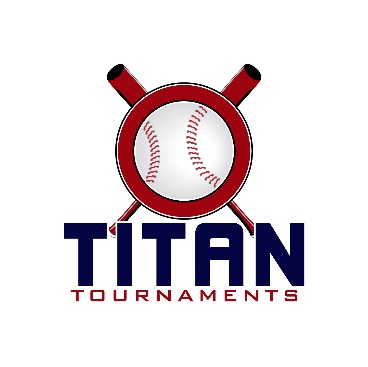 Thanks for playing ball with Titan!Roster and Waiver Forms must be submitted to the onsite director upon arrival and birth certificates must be available on site in each head coach’s folder.10U, 11U, 14U – Lamar Murphy Park – 180 I.W. Davis Rd, Jefferson, GADirector On Site – Allen – 770-895-509412U – West Jackson Park – 374 Cabin Drive, Hoschton, GADirector On Site – Rick – 404-451-280710U, 11U, 12U Entry Fee: $33514U Entry Fee: $345Sanction Fee: $35 if unpaid in 2021Admission: $7 Per SpectatorCoaches: 3 Passes Per TeamPlease check out the how much does my team owe document.Format: 2 Seeding Games & Single Elimination Bracket PlayPlease refer to pages 14-15 of our rule book for seeding procedures.
The on deck circle is on your dugout side. If you are uncomfortable with your player being that close to the batter, you may have them warm up further down the dugout, but they must remain on your dugout side.
Headfirst slides are allowed, faking a bunt and pulling back to swing is not allowed.
Runners must make an attempt to avoid contact, but do not have to slide.
Warm Up Pitches – 5 pitches between innings or 1 minute, whichever comes first.
Coaches – one defensive coach is allowed to sit on a bucket or stand directly outside of the dugout for the purpose of calling pitches. Two offensive coaches are allowed, one at third base, one at first base.
Offensive: One offensive timeout is allowed per inning.
Defensive: Three defensive timeouts are allowed during a seven inning game. On the fourth and each additional defensive timeout, the pitcher must be removed from the pitching position for the duration of the game. In the event of extra innings, one defensive timeout per inning is allowed.
An ejection will result in removal from the current game, and an additional one game suspension. Flagrant violations are subject to further suspension at the discretion of the onsite director10U Games – Jefferson, GA - 90 minutes finish the inning*Please be prepared to play at least 15 minutes prior to your scheduled start times*Lamar Murphy Park11U Games – Jefferson, GA - 90 minutes finish the inning*Please be prepared to play at least 15 minutes prior to your scheduled start times*Lamar Murphy Park14U Games – Jefferson, GA - 100 minutes finish the inning*Please be prepared to play at least 15 minutes prior to your scheduled start times*Lamar Murphy Park12U Games – Hoschton, GA - 90 minutes finish the inning*Please be prepared to play at least 15 minutes prior to your scheduled start times*West Jackson ParkTimeFieldGroupTeamScoreTeam10:304SeedingGwinnett Bandits13-1Winder Lions12:104SeedingNEGA Goats7-3Hardknox Vasil1:503SeedingGwinnett Bandits12-3Yellow Jackets1:504SeedingWinder Lions4-11Southside Hitmen Black3:303SeedingYellow Jackets5-8Hardknox Vasil3:304SeedingNEGA Goats1-3Southside Hitmen Black5:153Bracket Game 14 SeedHard Knox6-35 SeedJackets5:154Bracket Game 23 SeedHitmen13-16 SeedLions7:003Bracket Game 3Winner of Game 1Hardknox11-31 SeedBandits7:004Bracket Game 4Winner of Game 2Hitmen0-72 SeedGoats8:45
C-Ship4Bracket Game 5Winner of Game 3Hardknox7-8Winner of Game 4GoatsTimeFieldGroupTeamScoreTeam10:301SeedingGA Rampage2-11North GA Ambush10:302SeedingWalnut Grove Aces4-3OC Legends10:303SeedingSignature Park Patriots5-5Lions12:101SeedingGA Rampage1-16Lions12:102SeedingWalnut Grove Aces4-13Signature Park Patriots12:103SeedingNorth GA Ambush2-4OC Legends1:552Bracket Game 14 SeedAmbush9-25 SeedAces3:402Bracket Game 23 SeedLegends7-66 SeedRampage5:252Bracket Game 3Winner of Game 1Ambush11-41 SeedLions7:102Bracket Game 4Winner of Game 2Legends1-112 SeedPatriots8:55
C-Ship2Bracket Game 5Winner of Game 3Ambush3-15Winner of Game 4
Signature Park PatriotsTimeFieldGroupTeamScoreTeam2:001SeedingGeorgia Reapers7-3Mill Creek Hawks3:501SeedingGeorgia Reapers9-2Carolina Outlaws5:401SeedingMill Creek Hawks9-2Carolina Outlaws7:301Bracket Game 12 SeedHawks3-23 SeedOutlawz9:25
C-Ship1Bracket Game 2Winner of Game 1Hawks6-81 SeedReapersTimeFieldGroupTeamScoreTeam10:304TitanAthens Senators1-6Team Elite Select12:104TitanCovington Reds11-3Team Elite Select1:504TitanAthens Senators3-7Mtn. View 6th Grade Bears3:304TitanCovington Reds11-11Mtn. View 6th Grade Bears10:303SpartanDacula Falcons2-7Ambush Baseball12:103SpartanDacula Falcons0-17Hardknox Orioles – Lewis1:503SpartanAmbush Baseball5-8Northeast Travelers3:303SpartanHardknox Orioles – Lewis5-4Northeast Travelers5:153Gold Bracket Game 1Spartan 1 SeedHardknox Orioles4-7Titan 2 SeedMV Bears7:003Gold Bracket Game 2Titan 1 SeedCovington Reds3-13Spartan 2 SeedNE Travelers8:45
C-Ship3Gold Bracket Game 3Winner of Game 1MV Bears4-11Winner of Game 2NE Travelers5:154Silver Bracket Game 1Titan 3 SeedTeam Elite Select10-3Spartan 4 SeedDacula7:004Silver Bracket Game 2Spartan 3 SeedAmbush13-6Titan 4 SeedAthens Senators8:45
C-Ship4Silver Bracket Game 3Winner of Game 1Team Elite Select2-8Winner of Game 2Ambush